Государственное бюджетное профессиональное образовательное учреждение Стерлитамакский профессионально-технический колледжКЛАССНЫЙ ЧАСПрава и ответственность за участие в несанкционированном публичном мероприятии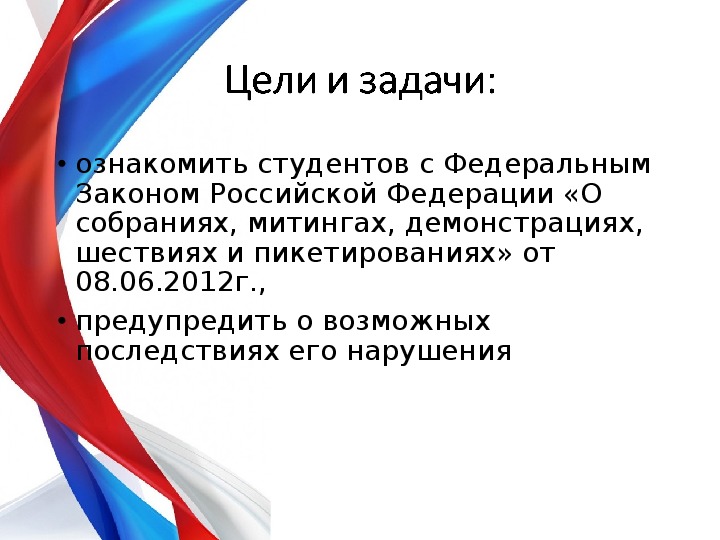 -ознакомить студентов с Федеральным Законом Российской Федерации «О собраниях, митингах, демонстрациях, шествиях и пикетированиях» 54-ФЗ от 08.06.2012г., - предупредить о возможных последствиях его нарушения;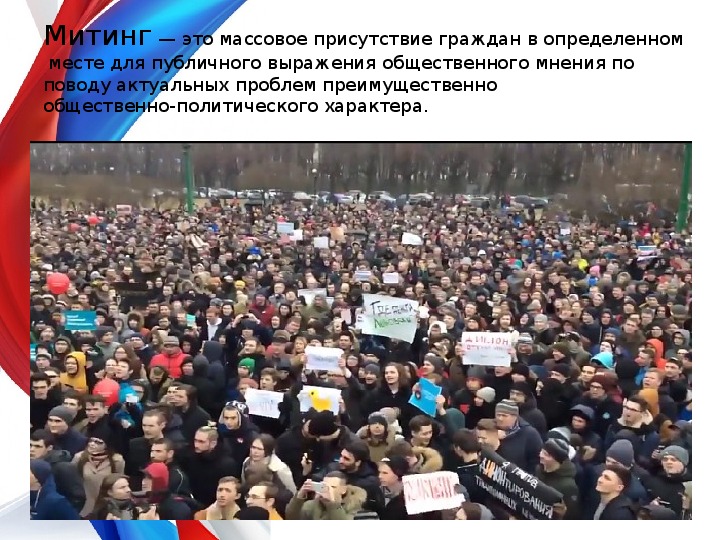 Митинг — это массовое присутствие граждан в определенном месте для публичного выражения общественного мнения по поводу актуальных проблем преимущественно общественно-политического характера.• Человек с активной жизненной позицией и неравнодушный к тому, что происходит в его стране, может высказать свою точку зрения или привлечь общественность к злободневной проблеме на митинге. Важно помнить, что существует тонкая грань между привлечением внимания и нарушением порядка, митингом и несанкционированным митингом.понятие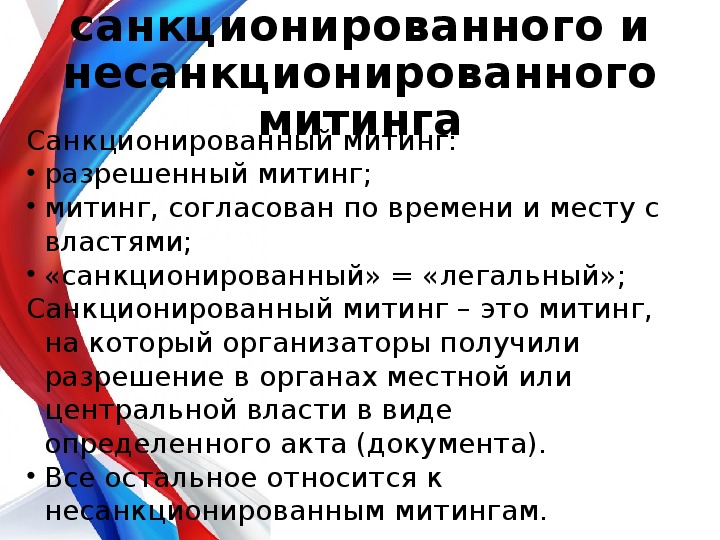 Понятие санкционированного и несанкционированного митинга Санкционированный митинг: • разрешенный митинг; • митинг, согласован по времени и месту с властями; • «санкционированный» = «легальный»; Санкционированный митинг – это митинг, на который организаторы получили разрешение в органах местной или центральной власти в виде определенного акта (документа). • Все остальное относится к несанкционированным митингам.Организация митинга, как 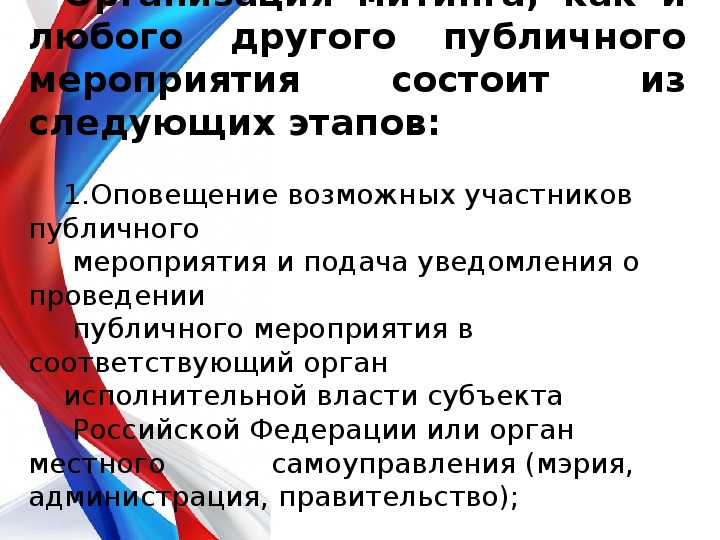 Организация митинга, как и любого другого публичного из мероприятия следующих этапов: состоит 1.Оповещение возможных участников мероприятия и подача уведомления о публичного проведении публичного мероприятия в соответствующий орган исполнительной власти субъекта Российской Федерации или орган местного самоуправления (мэрия, администрация, правительство);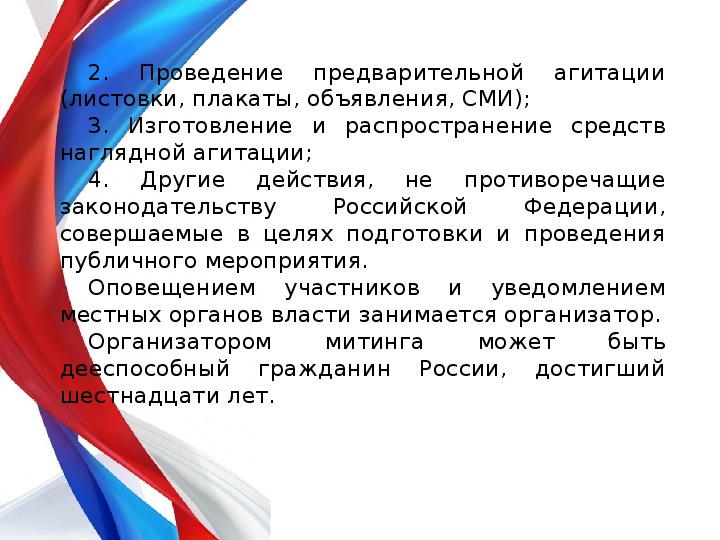 2. Проведение предварительной агитации (листовки, плакаты, объявления, СМИ); 3. Изготовление и распространение средств наглядной агитации; 4. Другие действия, не противоречащие Федерации, законодательству совершаемые в целях подготовки и проведения публичного мероприятия. Российской Оповещением участников и уведомлением местных органов власти занимается организатор. быть дееспособный гражданин России, достигший шестнадцати лет. Организатором митинга может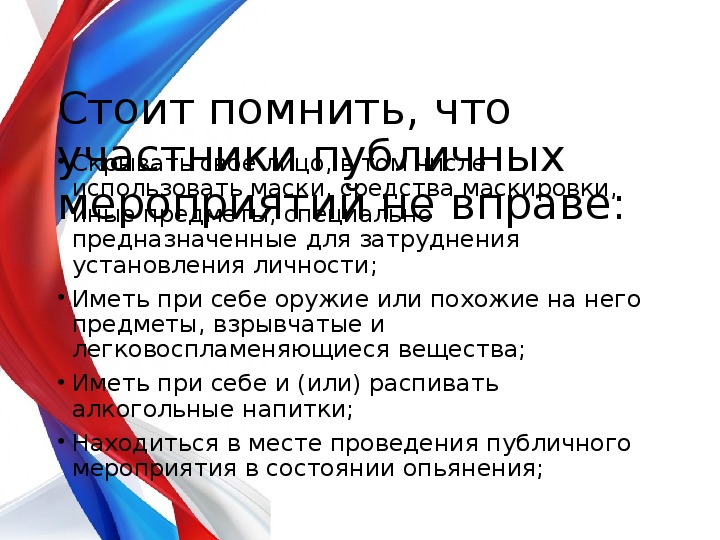 Стоит помнить, что участники публичных • Скрывать свое лицо, в том числе мероприятий не вправе: использовать маски, средства маскировки, иные предметы, специально предназначенные для затруднения установления личности; • Иметь при себе оружие или похожие на него предметы, взрывчатые и легковоспламеняющиеся вещества; • Иметь при себе и (или) распивать алкогольные напитки; • Находиться в месте проведения публичного мероприятия в состоянии опьянения;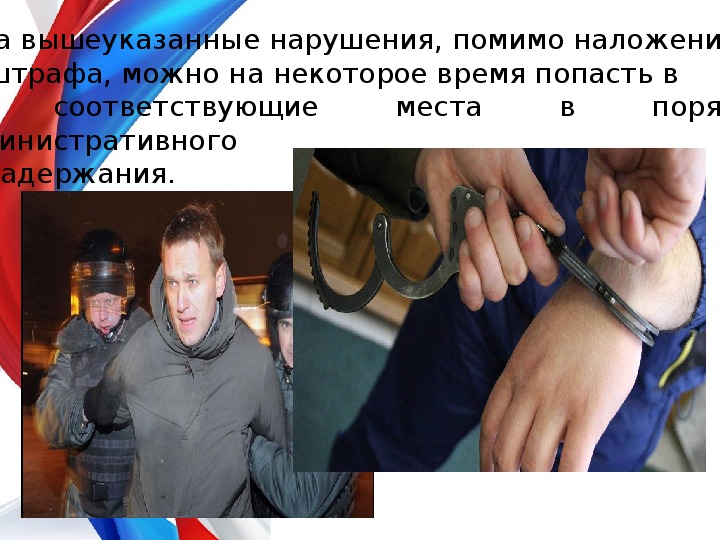 За вышеуказанные нарушения, помимо наложения штрафа, можно на некоторое время попасть в в порядке соответствующие места административного задержания.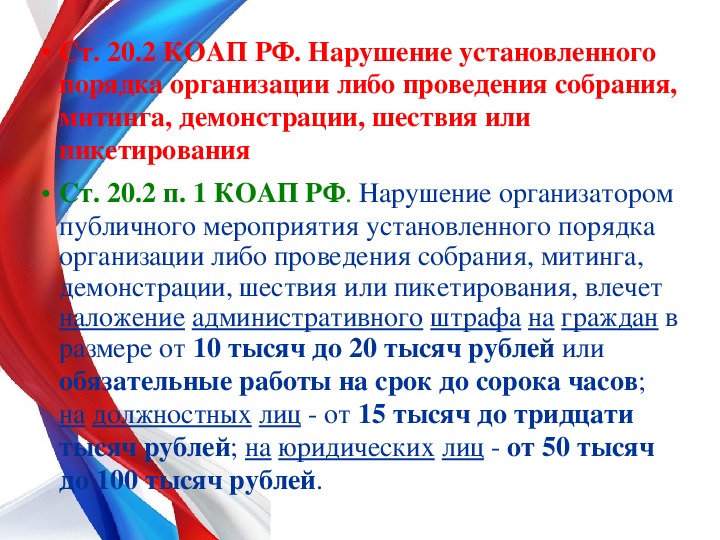 • Ст. 20.2 КОАП РФ. Нарушение установленного  порядка организации либо проведения собрания,  митинга, демонстрации, шествия или  пикетирования  • Ст. 20.2 п. 1 КОАП РФ. Нарушение организатором  публичного мероприятия установленного порядка  организации либо проведения собрания, митинга,  демонстрации, шествия или пикетирования, влечет  наложение административного штрафа на граждан в  размере от 10 тысяч до 20 тысяч рублей или  обязательные работы на срок до сорока часов;  на должностных лиц  от 15 тысяч до тридцати  тысяч рублей; на юридических лиц  от 50 тысяч  до 100 тысяч рублей.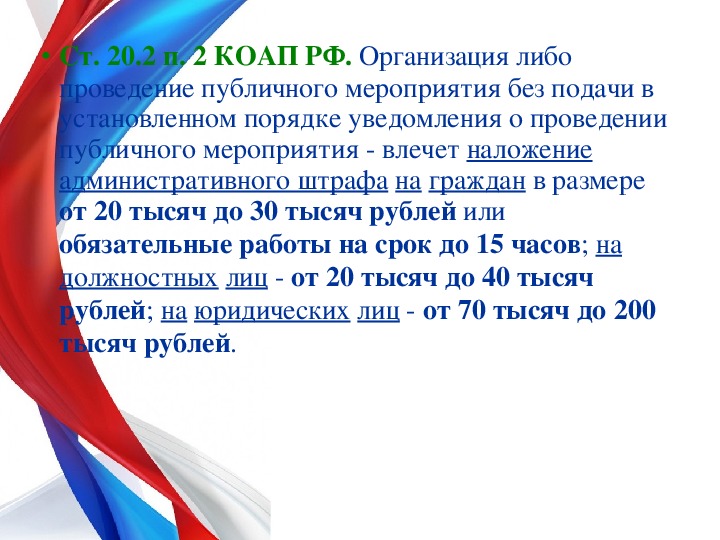 • Ст. 20.2 п. 2 КОАП РФ. Организация либо  проведение публичного мероприятия без подачи в  установленном порядке уведомления о проведении  публичного мероприятия  влечет наложение  административного штрафа на граждан в размере  от 20 тысяч до 30 тысяч рублей или  обязательные работы на срок до 15 часов; на  должностных лиц  от 20 тысяч до 40 тысяч  рублей; на юридических лиц  от 70 тысяч до 200  тысяч рублей.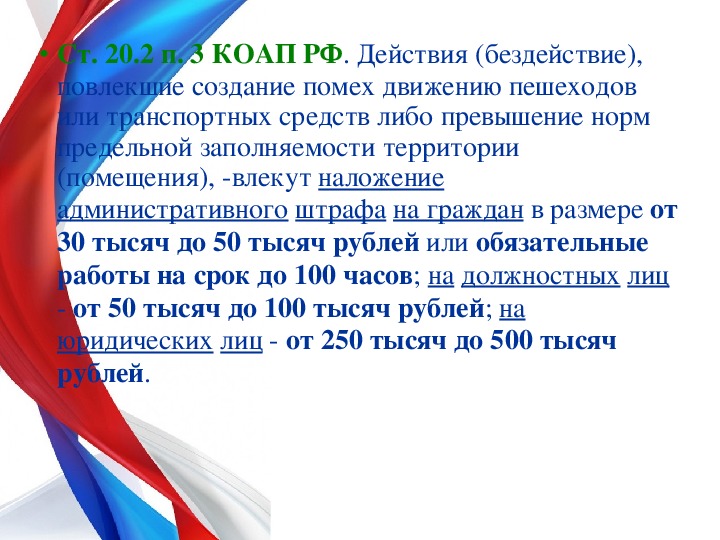 • Ст. 20.2 п. 3 КОАП РФ. Действия (бездействие),  повлекшие создание помех движению пешеходов  или транспортных средств либо превышение норм  предельной заполняемости территории  (помещения), влекут наложение  административного штрафа на граждан в размере от  30 тысяч до 50 тысяч рублей или обязательные  работы на срок до 100 часов; на должностных лиц   от 50 тысяч до 100 тысяч рублей; на  юридических лиц  от 250 тысяч до 500 тысяч  рублей.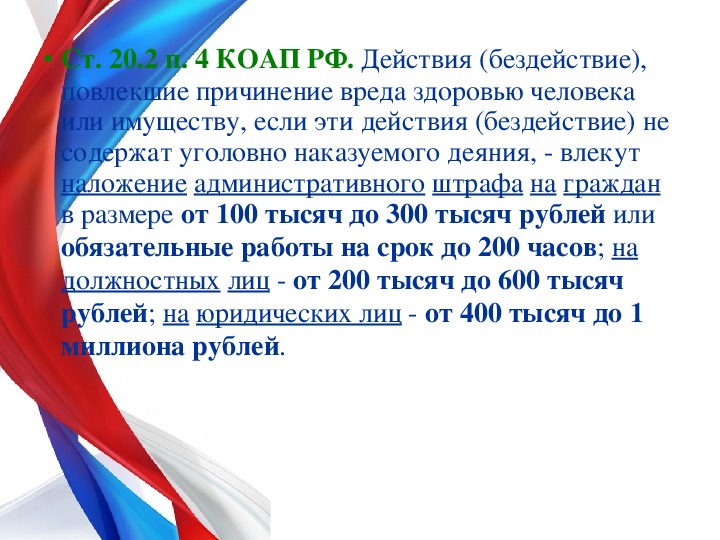 • Ст. 20.2 п. 4 КОАП РФ. Действия (бездействие),  повлекшие причинение вреда здоровью человека  или имуществу, если эти действия (бездействие) не  содержат уголовно наказуемого деяния,  влекут  наложение административного штрафа на граждан  в размере от 100 тысяч до 300 тысяч рублей или  обязательные работы на срок до 200 часов; на  должностных лиц  от 200 тысяч до 600 тысяч  рублей; на юридических лиц  от 400 тысяч до 1  миллиона рублей.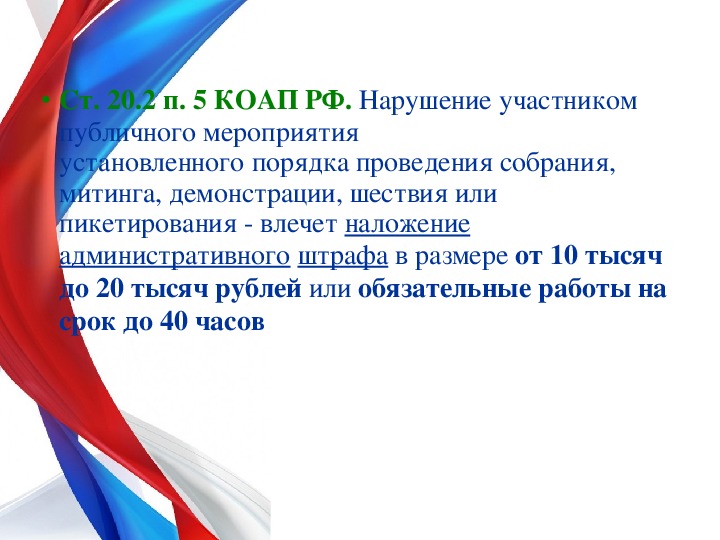 • Ст. 20.2 п. 5 КОАП РФ. Нарушение участником  публичного мероприятия  установленного порядка проведения собрания,  митинга, демонстрации, шествия или  пикетирования  влечет наложение  административного штрафа в размере от 10 тысяч  до 20 тысяч рублей или обязательные работы на  срок до 40 часов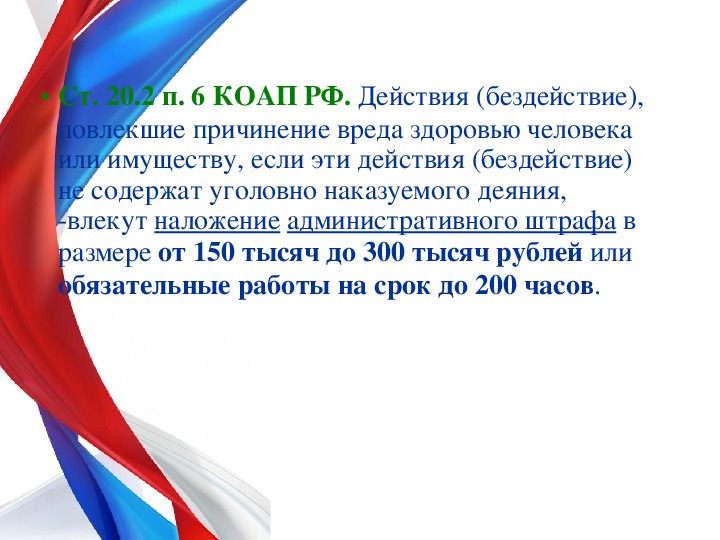 • Ст. 20.2 п. 6 КОАП РФ. Действия (бездействие),  повлекшие причинение вреда здоровью человека  или имуществу, если эти действия (бездействие)  не содержат уголовно наказуемого деяния,  влекут наложение административного штрафа в  размере от 150 тысяч до 300 тысяч рублей или  обязательные работы на срок до 200 часов.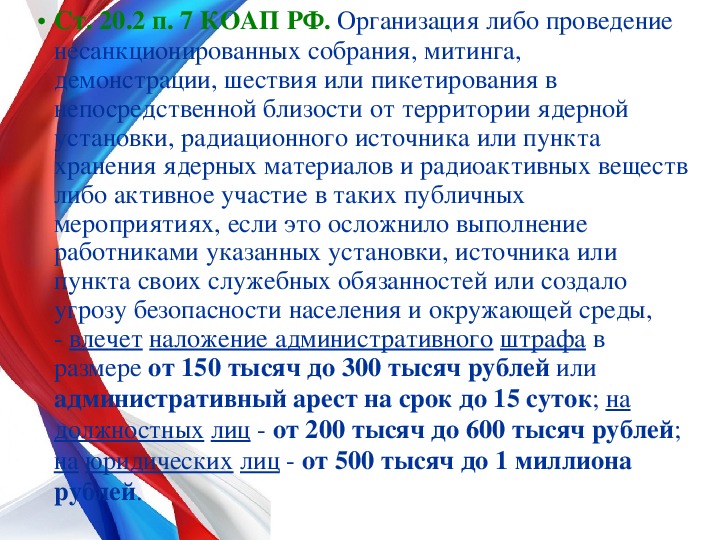 • Ст. 20.2 п. 7 КОАП РФ. Организация либо проведение  несанкционированных собрания, митинга,  демонстрации, шествия или пикетирования в  непосредственной близости от территории ядерной  установки, радиационного источника или пункта  хранения ядерных материалов и радиоактивных веществ  либо активное участие в таких публичных  мероприятиях, если это осложнило выполнение  работниками указанных установки, источника или  пункта своих служебных обязанностей или создало  угрозу безопасности населения и окружающей среды,  влечет наложение административного штрафа в  размере от 150 тысяч до 300 тысяч рублей или  административный арест на срок до 15 суток; на  должностных лиц  от 200 тысяч до 600 тысяч рублей;  на юридических лиц  от 500 тысяч до 1 миллиона  рублей.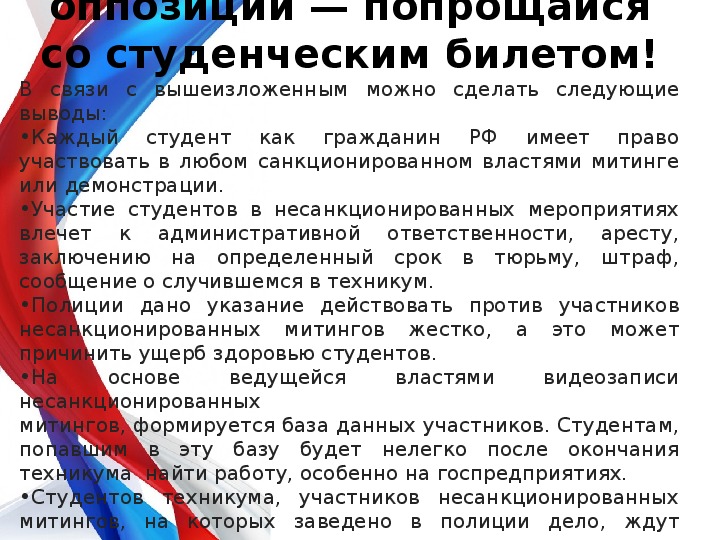  Попрощайся со студенческим билетом!  В связи с вышеизложенным можно сделать следующие выводы: •Каждый студент как гражданин РФ имеет право участвовать в любом санкционированном властями митинге или демонстрации. •Участие студентов в несанкционированных мероприятиях влечет к административной ответственности, аресту, заключению на определенный срок в тюрьму, штраф, сообщение о случившемся в колледж. •Полиции дано указание действовать против участников несанкционированных митингов жестко, а это может причинить ущерб здоровью студентов. •На несанкционированных митингов, формируется база данных участников. Студентам, попавшим в эту базу будет нелегко после окончания колледжа найти работу, особенно на госпредприятиях. •Студентов колледжа, участников несанкционированных митингов, на которых заведено в полиции дело, ждут дисциплинарные взыскания, вплоть до отчисления из видеозаписи властями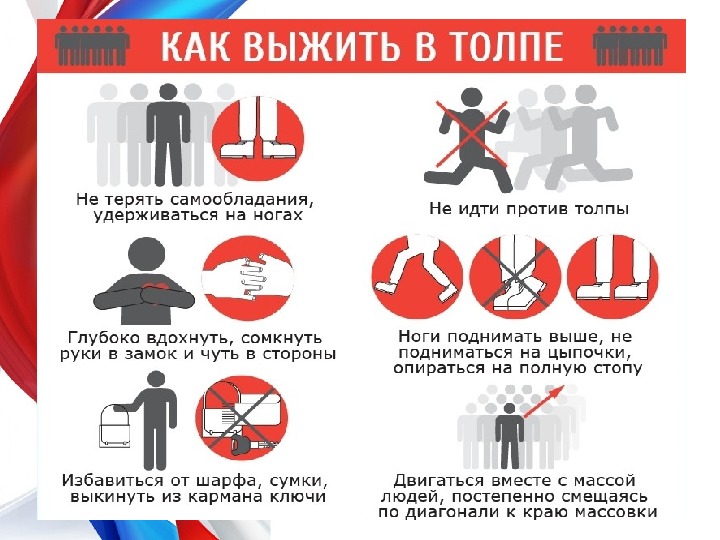 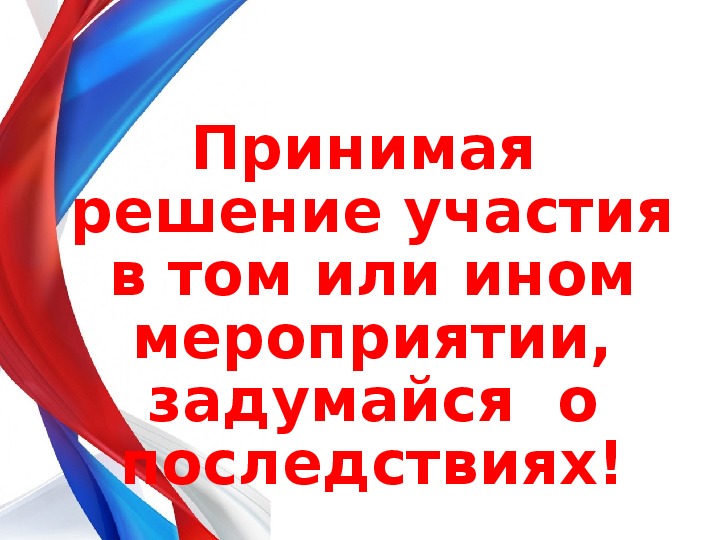 